HASIČSKÁ VZÁJEMNÁ POJIŠŤOVNA, a.s., odbor likvidace,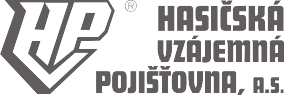 Římská 2135/45, 120 00 Praha 2, tel.: 222 119 125, IČ: 46973451,zapsaná v obchodním rejstříku vedeném Městským soudem v Praze, oddíl B, vložka 2742dle Metodiky Nejvyššího soudu k náhradě nemajetkové újmy na zdraví podle §2958 zák. 89/2012 Sb. občanský zákoník.Zpráva vychází ze zdravotnické dokumentace od všech zdravotnických zařízení, ve kterých byl poškozený léčen.Úraz ze dne:	Číslo pojistné události: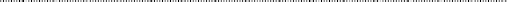 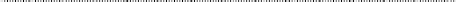 Jméno, příjmení, titul: 	 Rodné číslo: 	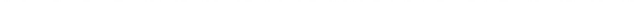 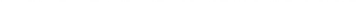 Adresa (ulice, č.p., obec, PSČ): 		 Telefon/mobil: 	 E‐mail: 	 Bankovní spojení: 		 Je‐li poškozený nezletilý, uveďte jméno a adresu zákonného zástupce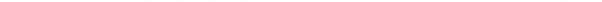 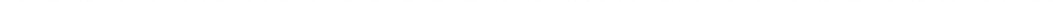 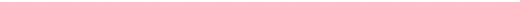 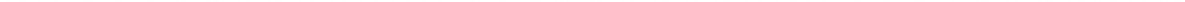 Jméno, příjmení, titul: 	 Rodné číslo: 	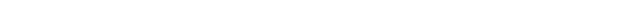 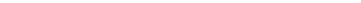 Adresa (ulice, č.p., obec, PSČ): 	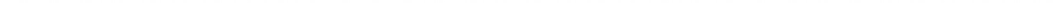 Telefon/mobil:		 E‐mail: 	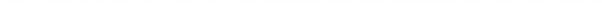 Vstoupil do léčení dne: 	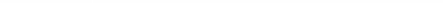 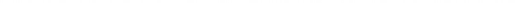 Léčení skončilo dne: 	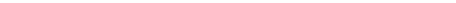 Pracovní neschopnost vzniklaPráce neschopen od:		 do: 	 v souvislosti s úrazem, PU ze dne: 	 ANO	NE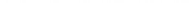 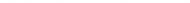 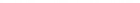 Příčina úrazu, PU (podle zraněného): 	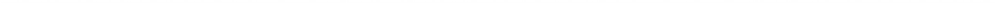 lehká ‐ do 5%středně závažná ‐ do 10% závažná ‐ do 15%těžká ‐ do 20%vyžaduje krátkodobou léčbu, neprodlouží léčbu pro základní diagnózu, nemá prokazatelný vliv na celkový stav (povrchní rozpad nebo infekce rány, psychické alterace) vyžaduje dlouhodobou léčbu nebo další operaci (flebotrombóza, selhání osteosyntézy, hluboká infekce rány, compartment syndrom)v akutní fázi prudce zhorší zdravotní stav, vyžaduje intenzivní léčbu místní nebo celkovou, více reoperací (rozpad anastomozy, pneumonie, břišní compartment syndrom)celková, přechodně ohrožuje život, závažně ohrožuje zdraví (orgánové selhání, kardiopulmonální resuscitace)Byl poškozený před úrazem, PU zdráv?	ANO	NEJakou chorobou trpěl v době úrazu, PU (český název):		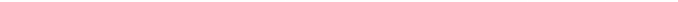 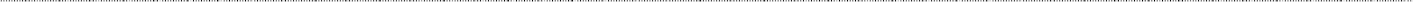 Měl předchozí stav vliv na:vznik úrazu, PU: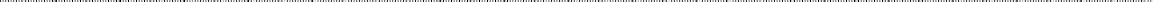 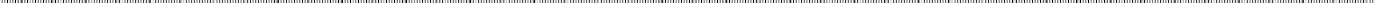 rozsah a následky úrazu, PU: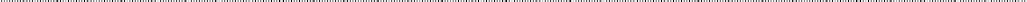 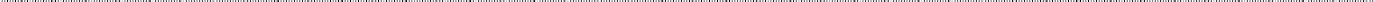 Stal se úraz, PU pod vlivem alkoholu (uveďte ‰ alkoholu v krvi), jiné návykové látky nebo léku označeného varovným symbolem?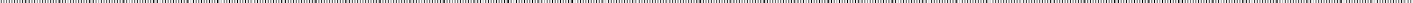 Lze předpokládat, že úraz zanechá trvalé následky? Pokud ano, uveďte jaké	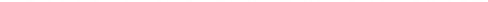 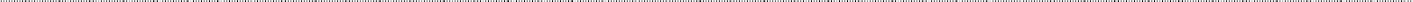 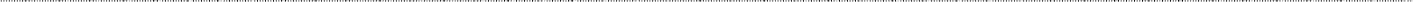 Poznámka (co můžete uvést pro doplnění nebo objasnění přehledu bolesti)	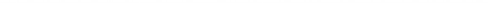 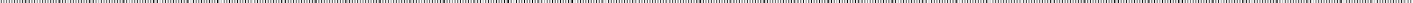 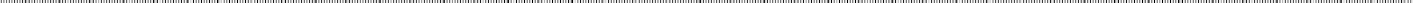 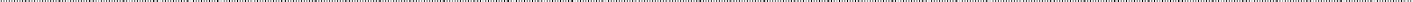 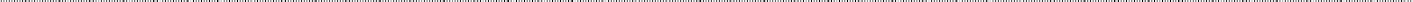 Za vyhotovení tohoto lékařského posudku byla poškozenému vyúčtována úhrada ve výši:	Kč, kterou uhradil.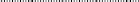 Poškozený souhlasí, aby ošetřující lékař předal pojistiteli na jeho žádost lékařskou zprávu nebo posudek o jeho zdravotním stavu, popř. jeho změně, jež se vztahuje k následkům poškození zdraví úrazem ze dne uvedeného na první straně tohoto formuláře.V: 	dne: 	V:	dne: 	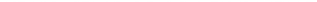 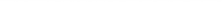 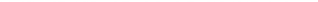 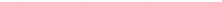 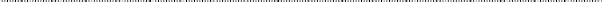 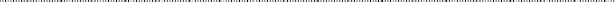 Podpis poškozeného (nebo zákonného zástupce)	Razítko a podpis lékaře, který posudek zpracovalPopis poškození zdravíPopis poškození zdravíKód diagnózyPřiznánobodůKomplikaceléčby v %1.2.3.4.5.6.7.8.9.10.Komplikace léčby se vztahuje jen na položky, jichž se komplikace týká:	Celkem:Komplikace léčby se vztahuje jen na položky, jichž se komplikace týká:	Celkem:Komplikace léčby se vztahuje jen na položky, jichž se komplikace týká:	Celkem: